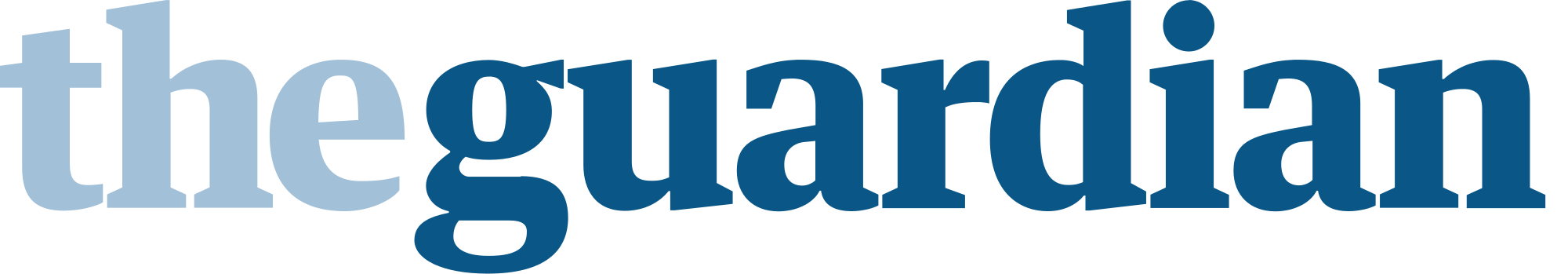 BERIO – BOULEZ Dialogue, Chemins, RécitIt's the fate of classical saxophonists to spend most of their time playing works conceived for other instruments. In this collection, only Webern's Op 22 Quartet and Berio's Récit originated as works for saxophone, and even the Berio piece was premiered as a work for saxophone and full orchestra, though it's performed here in Vincent David's own version with just strings. Chemins IV is better known in its oboe-and-strings manifestation, though David's incisive playing provides a much sharper contrast to the body of strings than any oboe could, while the Duos for saxophone and violin are taken from the set of 34 Berio composed for two violins in the early 1980s. In Boulez's arabesque-laden piece, originally for clarinet and real-time electronics, the duetting with a digitally generated mirror image of the saxophone sound also acquires more of an edge than the original; whether playing soprano, alto or his tenor instrument, David's performance is a model of musicality and instinctive understanding. Andrew Clements – The Guardian – 16 May 2008